Offboarding člena týmuNepřicházejte o znalosti těch, kdo odchází z týmuO co jde a k čemu to jeJedná se o zachycení znalostí a vědomostí kolegy či kolegyně, který*á opouští tým.Praxe ukazuje, že ne všechny znalosti jsou explicitní – viz naše vzkazy pro týmy. I když přimějete odcházející*ho kolegu či kolegyni napsat předávací zprávu, ne vše se podaří zachytit a některé znalosti vyplavou až při vzájemné interakci. Proto doporučujeme do procesu zařadi i exit interview, resp. do exit interview zařadit část zaměřenou na zachycení tohoto typu znalostí a informací.Sebediagnostika: je to pro mě?Následující návod je určen především pro ty, kteří zatím s offboardingem nemají příliš zkušeností.Jak na toZačněte brzy: co nejdřív po té, co se dovíte, že daný člověk bude odcházet. Pokud možno naplánujte proces spolu se zaměstnancem, který bude nahrazovat odcházejícího člověka.Tento návod jsme vyvinuli ve spolupráci s Evaluační jednotkou NOK na MMR.Číst případovou studii ->Určete kolegy, kterým by byly zanechané znalosti k prospěchu a zjistěte jejich zájem.Rozlišujte mezi “explicitními” a “tacitními” znalostmiUjistěte se, že explicitní znalosti jsou zachycené za dobu práce daného člověka jsou zpřístupněny pro ostatní. Zjistěte, zda tam nejsou další věci, které by bylo potřeba ještě podchytit.S ohledem na tacit knowledge, projděte s odcházejícím zaměstnancem aktivity a agendy jejich práce. Zjistěte u každých aktivit jak v nich pracoval a jaké dovednosti a znalosti byly potřeba k jejich vykonávání.Zeptejte se na “walk-through” jednotlivých aktivit, nebo aspoň těch nejdůležitějších – to vám pomůže zachytit dobré praxe, úspěšné příběhy, jejich faktorů a také problémy.Určete zdroje znalostí jako jsou lidé a sítě kontaktů.Dobrým úvodem může být cvičení spuštěné větou “řekni nám 10 věcí, které ti nikdo neřekl a dozvěděl* ses je až při práci”.Konkrétní možné otázky jsou následující:Jak se může zlepšit proces nástupu na vaši roli pro nového člena týmu?Jaký typ školení jste chtěl/potřeboval, ale nedostal jste ho - jaký efekt by školení mělo na vaší práci?Co víte/umíte vy a nikdo jiný v týmu?Jak se může přenést vaše tacit a explicit knowledge do oddělení?Můžete představit Vaše klíčové kontakty novému členovi týmu?Jak může oddělení shromáždit a lépe využít znalosti jednotlivců?Vhodnou pomůckou může být zanesení a prioritizace předávaných znalostí např. formou nějaké digitální tabulce (např. Miro) nebo i lístečky na papír.Můžete si vytvořit jednoduchou matici, kde budete pro každou aktivitu/agendu odcházejícího člena týmu zachytávat jednotlivé kategorie informací/znalostí.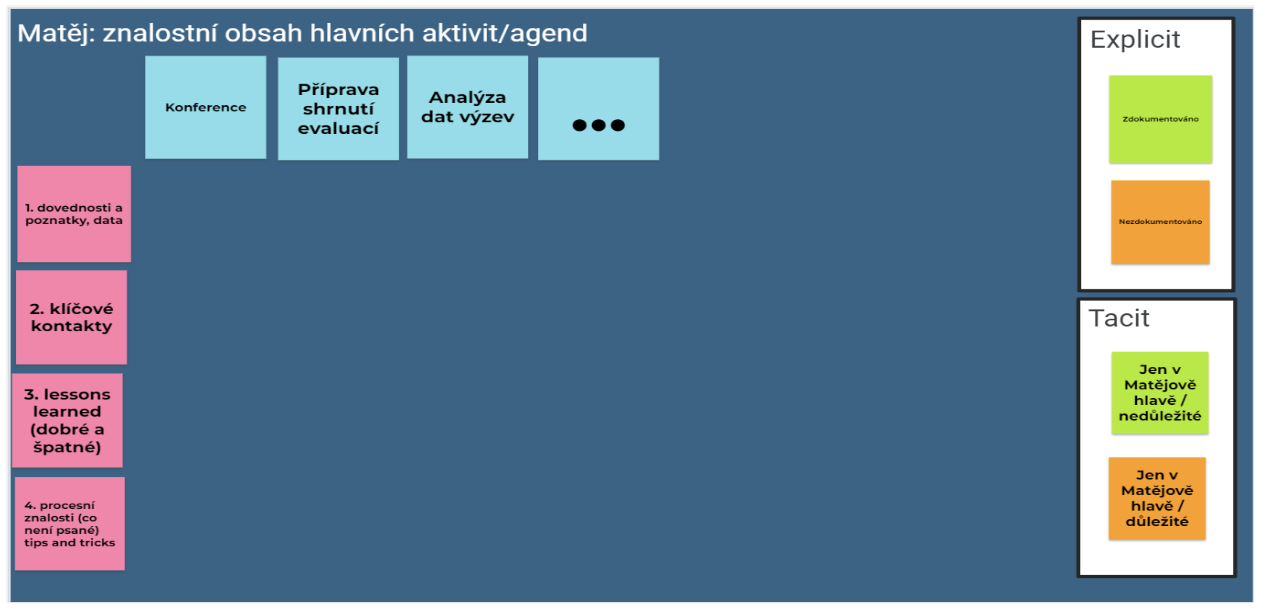 Nejspíš vám to pomůže odhalit také věci, které by bylo vhodné explicitně zachytit (tj. někam sepsat, uložit, předat), ale zatím se to nestalo.Na co si dát pozor aneb tipy & trikyToto je jen výsek věcí, které by měl zachytit dobrý offboarding proces – jde o ty věci, které se nejvíc týkají práce s poznatky. Manažer týmu např. může chtít využit offboarding jako příležitost pro získání zpětné vazby a reflexe práce v týmu.Zeptejte se personalistů ve Vaší organizaci, jestli nemají v tomto směru nějaké tipy, ověřené postupy nebo nástroje.Pokud je exit-interview prováděno samostatně v rámci oddělení, je důležité, aby bylo facilitováno neutrálním členem týmu nebo externím článkem. Neutrální postavení umožní účastníkovi rozhovoru být více otevřený a sdílet užitečné informace.Je důležité vysvětlit pojmy jako tacitní a explicitní znalosti. Je vhodné připojit konkrétní příklady z praxe daného oddělení.Další zdrojePokud se chcete do tématu ponořit hlouběji a vypilovat si svůj vlastní postup, nabízíme několik zdrojů, ze kterým jsme tipy a praxe pro testování vybírali. Jde o exit interview postupy zaměřené na knowledge management. Jsou to starší zdroje, ale principy z nich lze snadno adaptovat do digitálních a moderních postupů.Knowledge-Based Exit Interview Guide
Capturing and Storing Knowledge: Exit Interviews, ODIPokud vás zajímá logika a praxe exit interviews v širším personalistickém smyslu, dobrý přehled nabízí @spainMakingExitInterviews2016.Citované zdroje